Reglas de operación del curso Inducción a la Vida Universitaria (IVU) Trimestre 12-PInformación generalSe programan 10 grupos de IVU que se impartirán de forma virtual. Cada grupo será atendido por un coordinador de estudios.Los coordinadores de estudios de cada licenciatura podrán resolver dudas específicas de su propio plan de estudios.El curso está dividido en 8 temas. Los alumnos cuentan hasta con dos semanas para realizar las actividades y responder los cuestionarios de evaluación de cada tema. La calendarización del curso –las fechas en que cada tema permanecerá abierto en el aula virtual- es la siguiente:Los alumnos deben tomar en cuenta que, en le aula virtual, la hora de apertura de cada tema será a las 10:00, mientras que la hora a la que se cerrarán los temas será a las 23:30. Después de las 23:30 de la fecha de cierre del tema, no podrán realizar más actividades relacionadas con el mismo.De acuerdo con el calendario de la siguiente tabla, los alumnos deben asistir al taller que imparte la Coordinación de Servicios de Información (COSEI). El taller se impartirá en la sala esmeralda de la COSEI, planta baja del edificio I. La asistencia al taller es obligatoria. La evaluación ser realizará dentro del taller.AsesoríasPara dudas y preguntas se desarrollará una “asesoría asíncrona”, utilizando el foro de preguntas del aula virtual, los alumnos plantean un comentario, una duda o una pregunta (nos llega a todos por mail). Los martes y jueves, en el horario de cada grupo, se subirán las respuestas al foro.EvaluacionesLos alumnos deberán contestar las evaluaciones de los 7 temas del programa de estudios del IVU. Éstas consisten en la resolución de cuestionarios formados a partir de un conjunto de preguntas seleccionadas aleatoriamente del banco de reactivos. Los cuestionarios están disponibles en el aula virtual y deben responderse durante el período en el que el tema esta abierto.Además, se realizará una evaluación -también virtual- del curso impartido por la COSEI. Se sugiere que las evaluaciones se contesten de forma ascendente, de forma tal que, por ejemplo, los alumnos primero respondan el cuestionario del tema 3 y, posteriormente, el cuestionario del tema 4. Tendrán dos oportunidades (intentos) para contestar cada. Es importante que consideren que la calificación que se tomará en cuenta para formar la calificación final, es la que obtuvieron del último cuestionario resuelto. Así, por ejemplo, si obtuvieron 8 la primera vez que resolvieron un cuestionario, y obtuvieron 7 en el segundo intento, la calificación de este segundo intento (7) es la que se toma en cuenta para formar la calificación final.No es obligación hacer los dos intentos para contestar cada cuestionario.La calificación final del curso se forma de la siguiente manera: las calificaciones de los temas del 1 al 7 tienen un valor de 11.43% cada una, mientras que la calificación del tema 8 tiene un valor del 20%.La relación entre las calificación numérica y la calificación con letra es la siguiente: No acreditado (NA), si calificación es menor de 60Suficiente (S), si la calificación es mayor o igual de 60 y menor de 75Bien (B), si la calificación es mayor o igual de 75 y menor de 90Muy Bien (MB), si la calificación es mayor de 90. Registro al curso en líneaSeguir las recomendaciones siguientes para tener acceso al curso en línea:¿Qué necesitan?Matrícula Fecha de nacimientoCorreo institucionalClave de matriculación al curso  Acceso al sitio: abrir el navegador de Internet en la siguiente dirección web http://aulavirtual.azc.uam.mxEn la parte superior derecha de la pantalla  les solicitan los datos de ingreso al sitio. Los alumnos ingresan con su matrícula y fecha de nacimiento tal cual se muestra en la siguiente imagen.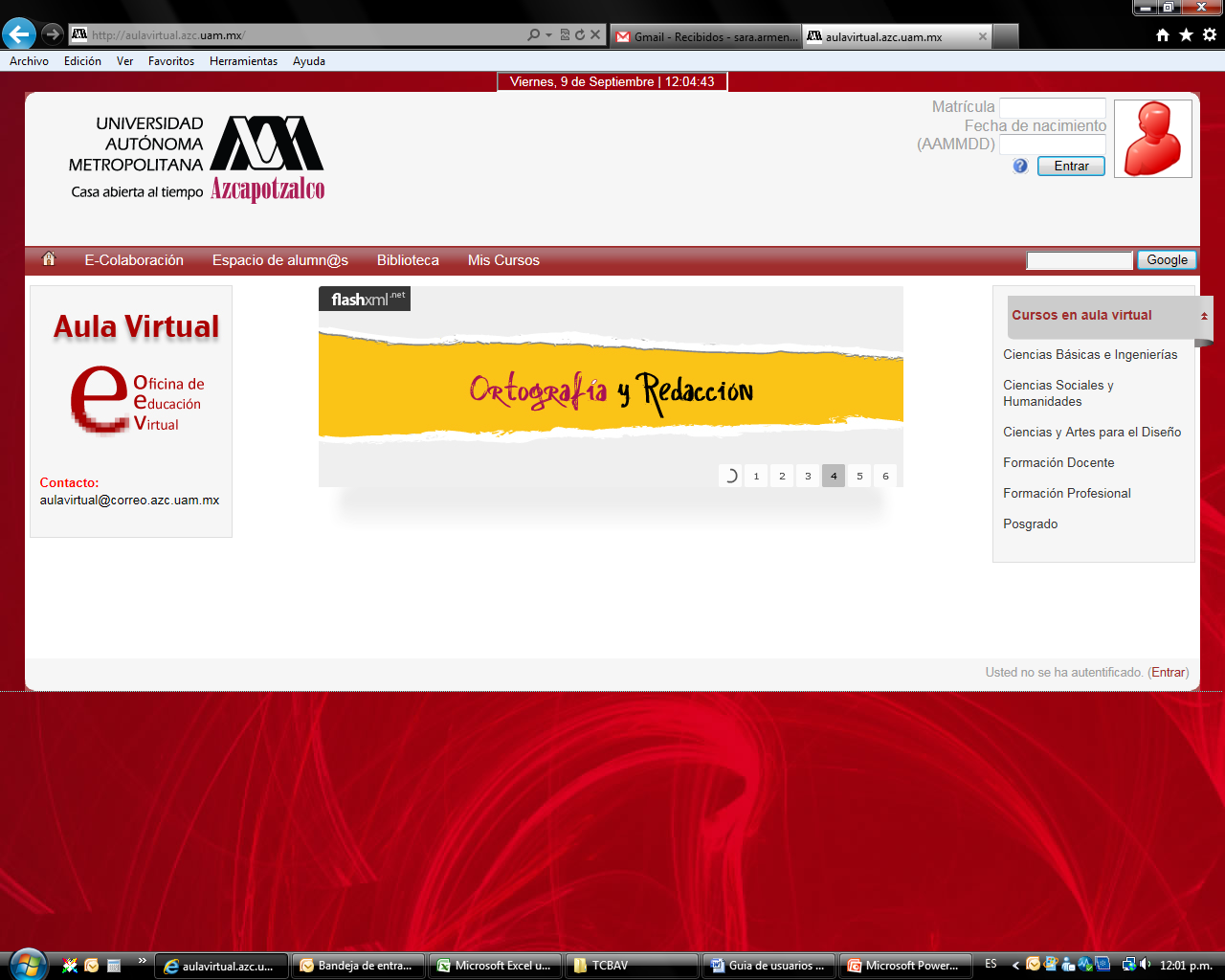 Completar información personal: correo electrónico institucional,  ciudad  y subir una imagen que los identifique. Al terminar hay que dar clic en “Actualizar información Personal”Desde la pantalla principal dar clic en la liga de Ciencias Básicas e Ingeniería  y buscar en la lista el curso “CBI113-03 Introducción a la Vida Universitaria” Escribir  la clave de matriculación que su profesor previamente les proporcionó y que corresponde al grupo en donde están inscritos.Problemas de acceso: No reconoce su matrícula o fecha de nacimientoNo acepta su clave de matriculación para entrar al cursoTiene problemas para navegar y/o descargar los materiales del cursoEscribir a aulavirtual@correo.azc.uam.mx o dirigirse directamente a la Oficina de Educación Virtual. Edif. T Segundo Piso, para solicitar soporte técnico. Correo InstitucionalEl correo de alumnos se compone de las iniciales "al"  seguido del número de matrícula y el servidor es alumnos.azc.uam.mx.Ejemplo:alMATRICULA@alumnos.azc.uam.mxLa contraseña es la que le asigna la Coordinación de Sistemas Escolares para el acceso al módulo de información escolar.IngenieríaNombre  CoordinadorResponsable del  grupoCorreo electrónicoAmbientalMtro. Abelardo González AragónCAT21gaa@correo.azc.uam.mxCivilDr. Alonso Gómez BernalCAT22agb@correo.azc.uam.mxComputaciónDr. Francisco J. Zaragoza MartínezCAT23franz@correo.azc.uam.mxEléctricaDr. Juan Carlos Olivares Galván CAT24jolivares@correo.azc.uam.mxElectrónicaMtro. Roberto Alcántara RamírezCAT25raar@correo.azc.uam.mxFísicaDr. Alejandro Kunold Bello     CAT26akb@correo.azc.uam.mxIndustrialDr. Miguel Ángel López OntiverosCAT95mlopez@correo.azc.uam.mxMecánicaMtro. Arturo Lizardi RamosCAT96arlr@correo.azc.uam.mxMetalúrgicaDr. Juan Daniel Muñoz AndradeCAT97jdma@correo.azc.uam.mxQuímicaDra. Ma. de Lourdes Delgado N.CAT98ldn@correo.azc.uam.mxTemaDescripciónSemanasFechas1Estructura organizacional de  Metropolitana2 a 419/5 a 1/62Normatividad Institucional: Derechos y Obligaciones4 a 526/5 a 8/63Unidad Azcapotzalco, nuestra Casa de Estudios: instalaciones y servicios5 a 62/6 a 15/64La División de Ciencias Básicas e Ingeniería en  - Azcapotzalco: Planes de estudios6 a 79/6 a 22/65Modalidades de Estudio: SAI, Tradicional y Aula Virtual7 a 816/6 a 29/66Vinculación: Movilidad y Servicio Social8 a 923/6 a 6/77Administración del tiempo9 a 1030/6 a 13/78COSEIVer punto 6Ver punto 6FechaCAT21CAT22CAT23CAT24CAT25CAT26CAT95CAT96CAT97CAT9822/57:00 a 10:0013:00 a 16:0010:00 a 13:0018:00 a 21:0024/57:00 a 10:0010:00 a 13:0018:00 a 21:0015:00 a 18:0029/57:00 a 10:0013:00 a 16:0010:00 a 13:0018:00 a  21:0031/57:00 a 10:0010:00 a 13:0018:00 a 21:0015:00 a 18:005/613:00pm 16:007/67:00 a 10:0012/613:00 pm 16:0014/67:00 a 10:00